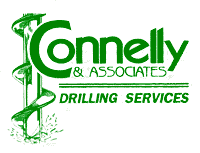                 Job Safety Analysis WorksheetContractor:Connelly & Associates, INC.Date:JOB  Number:JOB  Number:Team Name:Job Name:Job Name:Team Leader:JSA team members:JSA team members:NameNameNameInitialsNameNameNameInitialsJSA team members:JSA team members:NameNameNameInitialsNameNameNameInitialsDescription of work:Field RepairActivityList the tasks required to perform the activity in the sequence they are carried out.HazardsAgainst each task list the hazards that could cause injury when the task is performed.Risk control measuresList the control measures required to eliminate or minimize the risk of injury arising from the identified hazard.Severity Ranking  1. Evaluation of Malfunction-Spillage, leak, falling object-Release of stored energy-Cut, abrasion, pinch, or burn-Slips, Trips, and Falls-Turn power off to the drill rig.  If tooling is suspended, move away from the drill rig.  If leakage or spillage occurs, contain the flow and remediate as necessary.  Communicate to the crew and consultant the nature of the malfunction.  Lock Out / Tag Out - Check to make sure power is off to the drill rig and all systems under consideration are de-energized.  Block off or secure gravity fall systems (tower, auto hammer, misc tooling).  If system stores pressure or power, allow ample time to de-pressurize or follow manufacturers procedure to de-energize.  Site foreman will secure keys to drill and/or carrier.-Wear appropriate PPE.  Start assessment of the item in need of repair, replacement, and/or modification.  Call mechanic to decide whether malfunction is able to be repaired in the field.  If not, drill rig will be mobilized to the shop/office for repair.-Be aware of oil-soaked surfaces.  Clean up any oil on the ground or walking surfaces before assesment begins.2.Field Repair - Hydraulic Lines-Release of stored energy-Slips, Trips, and Falls-Pinch Points-Muscle Strain-Lock Out / Tag Out - Check to make sure power is off to the drill rig and all systems under consideration are de-energized.  Block off or secure gravity fall systems (tower, auto hammer, misc tooling).  If system stores pressure or power, allow ample time to de-pressurize or follow manufacturers procedure to de-energize.  Site foreman will secure keys to drill and/or carrier.]-Be aware of oil-soaked surfaces.  Clean up any oil on the ground or walking surfaces before attempting to remove the line.]-Be cautious when loosening the hydraulic line.  Do not use cheater bars to break the lines loose.  All hydraulic lines should come loose with the right leverage and appropriate body position.-Make sure to use appropriate body position and to use legs when applying force.  Once the line has been replaced, clean area with of connections with a rag to ensure tightness.3.Field Repair - Hoisting Cables-Release of stored energy-Frayed lines, broken hooks-Lock Out / Tag Out - Check to make sure power is off to the drill rig and all systems under consideration are de-energized.  Block off or secure gravity fall systems (tower, auto hammer, misc tooling).  If system stores pressure or power, allow ample time to de-pressurize or follow manufacturers procedure to de-energize.  Site foreman will secure keys to drill and/or carrier.- Leather gloves must be worn when fixing a steel cable or replacing a hook.  If a torch is necessary, be sure to have a hot work permit on site.  During repair of cable, be sure to communicate to assistant the procedures.  4.Field Repair - Auto Hammer Chain-Release of stored energy-Pinch Points-Lock Out / Tag Out - Check to make sure power is off to the drill rig and all systems under consideration are de-energized.  Block off or secure gravity fall systems (tower, auto hammer, misc tooling).  If system stores pressure or power, allow ample time to de-pressurize or follow manufacturers procedure to de-energize.  Site foreman will secure keys to drill and/or carrier.-Leather gloves must be work when repairing the auto hammer chain.  Call the shop to see if parts are available to be brought to the job site.  If this is possible, remove the chain to determine the problem.  When mounting the repaired chain in the hammer, be sure to watch for pinch points and communicate with the assistant.5.Field Repair - Basic Daily Maintenance                                                (fluid levels, air pressure, lube, filter condition, battery check, hydraulic line inspection, fluid containment seal inspection)-Release of stored energy-Spillage, leak, over flow-Communication-Cut, abrasion, pinch, or burn-Lock Out / Tag Out - Check to make sure power is off to the drill rig and all systems under consideration are de-energized.  Block off or secure gravity fall systems (tower, auto hammer, misc tooling).  If system stores pressure or power, allow ample time to de-pressurize or follow manufacturers procedure to de-energize.-Follow manufacturer's suggested schedules and procedures.  -Communicate with all members of work crew to advise which procedures are to be undertaken.  -Utilize appropriate PPE for the task.